Załącznik nr 1 do Regulaminu Konkursu „w drodze na EUROBIOTECH 2019” Formularz zgłoszenia pracy konkursowej 							……………………………………………….Podpis………………………………..………………………….Data i podpis autora abstraktuDane Uczestnika KonkursuDane Uczestnika KonkursuDane Uczestnika KonkursuDane Uczestnika KonkursuDane Uczestnika KonkursuDane Uczestnika KonkursuDane Uczestnika KonkursuDane Uczestnika KonkursuImię i nazwisko autora abstraktu:Imię i nazwisko autora abstraktu:Imię i nazwisko autora abstraktu:Imię i nazwisko autora abstraktu:Wydział:Wydział:Wydział:Wydział:Katedra:Katedra:Katedra:Katedra:Zajmowane stanowisko:Zajmowane stanowisko:Zajmowane stanowisko:Zajmowane stanowisko:Adres e-mail:Adres e-mail:Adres e-mail:Adres e-mail:Numer telefonu kontaktowego:Numer telefonu kontaktowego:Numer telefonu kontaktowego:Numer telefonu kontaktowego:Tematyka prezentacjiTematyka prezentacjiTematyka prezentacjiTematyka prezentacjiTematyka prezentacjiTematyka prezentacjiTematyka prezentacjiTematyka prezentacjiAGROBIOTECHNOLOGIAAgrobiotechnologyAGROBIOTECHNOLOGIAAgrobiotechnologyAGROBIOTECHNOLOGIAAgrobiotechnologyAGROBIOTECHNOLOGIAAgrobiotechnologyMEDYCYNA PERSONALIZOWANAPersonalised medicineMEDYCYNA PERSONALIZOWANAPersonalised medicineMEDYCYNA PERSONALIZOWANAPersonalised medicineMEDYCYNA PERSONALIZOWANAPersonalised medicinePreferowana forma prezentacji:Preferowana forma prezentacji:Preferowana forma prezentacji:Preferowana forma prezentacji:Preferowana forma prezentacji:Preferowana forma prezentacji:Preferowana forma prezentacji:Preferowana forma prezentacji:Prezentacja w formie ustnej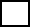 Prezentacja w formie ustnejPrezentacja w formie ustnejPrezentacja w formie ustnejPrezentacja w formie plakatuPrezentacja w formie plakatuPrezentacja w formie plakatuPrezentacja w formie plakatuPreferowana sesja, w takcie której wystąpienie miałoby zostać zaprezentowane:Proszę zaznaczyć cyfrą ①. podstawowy wybór, a cyfrą ②. wybór drugi, rezerwowy. Preferowana sesja, w takcie której wystąpienie miałoby zostać zaprezentowane:Proszę zaznaczyć cyfrą ①. podstawowy wybór, a cyfrą ②. wybór drugi, rezerwowy. Preferowana sesja, w takcie której wystąpienie miałoby zostać zaprezentowane:Proszę zaznaczyć cyfrą ①. podstawowy wybór, a cyfrą ②. wybór drugi, rezerwowy. Preferowana sesja, w takcie której wystąpienie miałoby zostać zaprezentowane:Proszę zaznaczyć cyfrą ①. podstawowy wybór, a cyfrą ②. wybór drugi, rezerwowy. Preferowana sesja, w takcie której wystąpienie miałoby zostać zaprezentowane:Proszę zaznaczyć cyfrą ①. podstawowy wybór, a cyfrą ②. wybór drugi, rezerwowy. Preferowana sesja, w takcie której wystąpienie miałoby zostać zaprezentowane:Proszę zaznaczyć cyfrą ①. podstawowy wybór, a cyfrą ②. wybór drugi, rezerwowy. Preferowana sesja, w takcie której wystąpienie miałoby zostać zaprezentowane:Proszę zaznaczyć cyfrą ①. podstawowy wybór, a cyfrą ②. wybór drugi, rezerwowy. Preferowana sesja, w takcie której wystąpienie miałoby zostać zaprezentowane:Proszę zaznaczyć cyfrą ①. podstawowy wybór, a cyfrą ②. wybór drugi, rezerwowy. Session 1Drug discovery and novel therapeutic strategiesSession 2Plant breeding innovationSession 3Materials for biomedical applicationsSession 4Genetics and genomics of Brassicas​Session 4Genetics and genomics of Brassicas​Session 5 ​Small and long nucleic acids therapeuticsSession 6Plant's clinicSession 7Organoids and organs on chipsSession 8Environmental and industrial biotechnolo--gy in circular economySession 9Microbial biotechnology and nanotechnol ogySession 10Advances in RNA interference technologySession 11Gene and cell therapiesSession 11Gene and cell therapiesSession 12Plants and environmental stressSession 13Vaccines and AntiviralsSession 14AgribiotechnologyTytuł abstraktu (max. 25 słów)Tytuł abstraktu (max. 25 słów)Tytuł abstraktu (max. 25 słów)Tytuł abstraktu (max. 25 słów)Tytuł abstraktu (max. 25 słów)Tytuł abstraktu (max. 25 słów)Tytuł abstraktu (max. 25 słów)Tytuł abstraktu (max. 25 słów)Słowa kluczowe abstraktu (max. 5)Słowa kluczowe abstraktu (max. 5)Słowa kluczowe abstraktu (max. 5)Słowa kluczowe abstraktu (max. 5)Słowa kluczowe abstraktu (max. 5)Słowa kluczowe abstraktu (max. 5)Słowa kluczowe abstraktu (max. 5)Słowa kluczowe abstraktu (max. 5)1.2.3.4.5.1.2.3.4.5.1.2.3.4.5.1.2.3.4.5.1.2.3.4.5.1.2.3.4.5.1.2.3.4.5.1.2.3.4.5.Treść abstraktu (max. 400 słów)Treść abstraktu (max. 400 słów)Treść abstraktu (max. 400 słów)Treść abstraktu (max. 400 słów)Treść abstraktu (max. 400 słów)Treść abstraktu (max. 400 słów)Treść abstraktu (max. 400 słów)Treść abstraktu (max. 400 słów)Polska wersja językowa:Angielska wersja językowa:Polska wersja językowa:Angielska wersja językowa:Polska wersja językowa:Angielska wersja językowa:Polska wersja językowa:Angielska wersja językowa:Polska wersja językowa:Angielska wersja językowa:Polska wersja językowa:Angielska wersja językowa:Polska wersja językowa:Angielska wersja językowa:Polska wersja językowa:Angielska wersja językowa:Oświadczenie autora:Oświadczenie autora:Oświadczenie autora:Oświadczenie autora:Oświadczenie autora:Oświadczenie autora:Oświadczenie autora:Oświadczenie autora:Uczestnik Konkursu oświadcza, że prezentowany abstrakt wystąpienia oraz treść samego wystąpienia, którego abstrakt dotyczy, nie naruszają praw majątkowych ani osobistych osób trzecich oraz są samodzielnymi i oryginalnymi utworami w rozumieniu przepisów ustawy z dnia 04 lutego 1994 r. o prawie autorskim i prawach pokrewnych (tekst jedn. Dz. U. z 2016, poz. 666 z późn. zm.).Uczestnik Konkursu oświadcza, że prezentowany abstrakt wystąpienia oraz treść samego wystąpienia, którego abstrakt dotyczy, nie naruszają praw majątkowych ani osobistych osób trzecich oraz są samodzielnymi i oryginalnymi utworami w rozumieniu przepisów ustawy z dnia 04 lutego 1994 r. o prawie autorskim i prawach pokrewnych (tekst jedn. Dz. U. z 2016, poz. 666 z późn. zm.).Uczestnik Konkursu oświadcza, że prezentowany abstrakt wystąpienia oraz treść samego wystąpienia, którego abstrakt dotyczy, nie naruszają praw majątkowych ani osobistych osób trzecich oraz są samodzielnymi i oryginalnymi utworami w rozumieniu przepisów ustawy z dnia 04 lutego 1994 r. o prawie autorskim i prawach pokrewnych (tekst jedn. Dz. U. z 2016, poz. 666 z późn. zm.).Uczestnik Konkursu oświadcza, że prezentowany abstrakt wystąpienia oraz treść samego wystąpienia, którego abstrakt dotyczy, nie naruszają praw majątkowych ani osobistych osób trzecich oraz są samodzielnymi i oryginalnymi utworami w rozumieniu przepisów ustawy z dnia 04 lutego 1994 r. o prawie autorskim i prawach pokrewnych (tekst jedn. Dz. U. z 2016, poz. 666 z późn. zm.).Uczestnik Konkursu oświadcza, że prezentowany abstrakt wystąpienia oraz treść samego wystąpienia, którego abstrakt dotyczy, nie naruszają praw majątkowych ani osobistych osób trzecich oraz są samodzielnymi i oryginalnymi utworami w rozumieniu przepisów ustawy z dnia 04 lutego 1994 r. o prawie autorskim i prawach pokrewnych (tekst jedn. Dz. U. z 2016, poz. 666 z późn. zm.).Uczestnik Konkursu oświadcza, że prezentowany abstrakt wystąpienia oraz treść samego wystąpienia, którego abstrakt dotyczy, nie naruszają praw majątkowych ani osobistych osób trzecich oraz są samodzielnymi i oryginalnymi utworami w rozumieniu przepisów ustawy z dnia 04 lutego 1994 r. o prawie autorskim i prawach pokrewnych (tekst jedn. Dz. U. z 2016, poz. 666 z późn. zm.).Uczestnik Konkursu oświadcza, że prezentowany abstrakt wystąpienia oraz treść samego wystąpienia, którego abstrakt dotyczy, nie naruszają praw majątkowych ani osobistych osób trzecich oraz są samodzielnymi i oryginalnymi utworami w rozumieniu przepisów ustawy z dnia 04 lutego 1994 r. o prawie autorskim i prawach pokrewnych (tekst jedn. Dz. U. z 2016, poz. 666 z późn. zm.).Uczestnik Konkursu oświadcza, że prezentowany abstrakt wystąpienia oraz treść samego wystąpienia, którego abstrakt dotyczy, nie naruszają praw majątkowych ani osobistych osób trzecich oraz są samodzielnymi i oryginalnymi utworami w rozumieniu przepisów ustawy z dnia 04 lutego 1994 r. o prawie autorskim i prawach pokrewnych (tekst jedn. Dz. U. z 2016, poz. 666 z późn. zm.).Klauzula o przetwarzaniu danych osobowychKlauzula o przetwarzaniu danych osobowychKlauzula o przetwarzaniu danych osobowychKlauzula o przetwarzaniu danych osobowychKlauzula o przetwarzaniu danych osobowychKlauzula o przetwarzaniu danych osobowychKlauzula o przetwarzaniu danych osobowychKlauzula o przetwarzaniu danych osobowychZgodnie z ogólnym rozporządzeniem o ochronie danych z dnia 27 kwietnia 2016 roku zwanym dalej RODO, informujemy, iż:Administratorem Pani/Pana danych osobowych jest Uniwersytet Gdański z siedzibą w (80-309) Gdańsku przy ul. Jana Bażyńskiego 8.Administrator powołał Inspektora Ochrony Danych, z którym można skontaktować się pod numerem telefonu (58) 523 24 59 lub adresem e-mail: poin@ug.edu.pl. Z Inspektorem Ochrony Danych można kontaktować się we wszystkich sprawach dotyczących przetwarzania danych osobowych oraz korzystania z praw związanych z ich przetwarzaniem.Pani/Pana dane osobowe przetwarzane będą w celach związanych z organizacją i przeprowadzeniem Konkursu „w drodze na EUROBIOTECH 2019”, którego nagrodą jest zgłoszenie i sfinansowanie uczestnictwa w 7th Central European Congress of Life Sciences oraz pokrycie pozostałych kosztów z tym związanych określonych w Regulaminie Konkursu. Ponadto dane osobowe uczestników, których prace zostaną wyróżnione w konkursie będą przetwarzane dla potrzeb niezbędnych do zgłoszenia udziału w konkursie na najlepszy abstrakt naukowy organizowany w ramach w/w kongresu. Podstawą prawną do przetwarzania Pani/Pana danych osobowych jest art. 6 ust. 1 lit. a RODO – zgoda osoby, której dane dotyczą.Podanie przez Panią/ Pana danych osobowych jest dobrowolne, jednak niezbędne do wzięcia udziału w Konkursie „w drodze na EUROBIOTECH 2019” oraz realizacji przez Administratora pozostałych celów określonych w ust.3.Pani/Pana dane osobowe będą przetwarzane w imieniu Administratora przez upoważnionych pracowników  wyłącznie w celach, o których mowa w ust. 3.Pani/ Pana dane osobowe będą przechowywane do dnia 31.12.2019 r., z uwzględnieniem okresu niezbędnego do ewentualnego ustalenia, dochodzenia lub obrony roszczeń, nie dużej jednak niż do upływu okresu ich przedawnienia. W przypadku wycofania zgody Uczestnika konkursu na przetwarzanie danych osobowych, dane zostaną usunięte niezwłocznie po otrzymaniu oświadczenia woli o wycofaniu zgody.Pani/Pana dane osobowe nie będą udostępniane podmiotom zewnętrznym z wyjątkiem przypadków przewidzianych przepisami prawa. Ponadto odbiorcą Pani/Pana danych osobowych może być podmiot będący organizatorem 7th Central European Congress of Life Sciences tj. spółka Targi w Krakowie Sp. z o.o., z siedzibą w Krakowie (31-586) przy ul. Galicyjskiej 9.Na zasadach określonych przepisami RODO przysługuje Pani/Panu:prawo dostępu do treści swoich danych,prawo do ich sprostowania, gdy są niezgodne ze stanem rzeczywistym,prawo do ich usunięcia, ograniczenia przetwarzania, a także przenoszenia danych – w przypadkach przewidzianych prawem,prawo do wniesienia sprzeciwu wobec przetwarzania danych,prawo do wniesienia skargi do organu nadzorczego – Prezesa Urzędu Ochrony Danych Osobowych, gdy uzna Pani/Pan, że przetwarzanie Pani/Pana danych osobowych narusza przepisy o ochronie danych osobowych,prawo do cofnięcia zgody w dowolnym momencie bez wpływu na zgodność z prawem przetwarzania, którego dokonano na podstawie zgody przed jej cofnięciem.Zgodnie z ogólnym rozporządzeniem o ochronie danych z dnia 27 kwietnia 2016 roku zwanym dalej RODO, informujemy, iż:Administratorem Pani/Pana danych osobowych jest Uniwersytet Gdański z siedzibą w (80-309) Gdańsku przy ul. Jana Bażyńskiego 8.Administrator powołał Inspektora Ochrony Danych, z którym można skontaktować się pod numerem telefonu (58) 523 24 59 lub adresem e-mail: poin@ug.edu.pl. Z Inspektorem Ochrony Danych można kontaktować się we wszystkich sprawach dotyczących przetwarzania danych osobowych oraz korzystania z praw związanych z ich przetwarzaniem.Pani/Pana dane osobowe przetwarzane będą w celach związanych z organizacją i przeprowadzeniem Konkursu „w drodze na EUROBIOTECH 2019”, którego nagrodą jest zgłoszenie i sfinansowanie uczestnictwa w 7th Central European Congress of Life Sciences oraz pokrycie pozostałych kosztów z tym związanych określonych w Regulaminie Konkursu. Ponadto dane osobowe uczestników, których prace zostaną wyróżnione w konkursie będą przetwarzane dla potrzeb niezbędnych do zgłoszenia udziału w konkursie na najlepszy abstrakt naukowy organizowany w ramach w/w kongresu. Podstawą prawną do przetwarzania Pani/Pana danych osobowych jest art. 6 ust. 1 lit. a RODO – zgoda osoby, której dane dotyczą.Podanie przez Panią/ Pana danych osobowych jest dobrowolne, jednak niezbędne do wzięcia udziału w Konkursie „w drodze na EUROBIOTECH 2019” oraz realizacji przez Administratora pozostałych celów określonych w ust.3.Pani/Pana dane osobowe będą przetwarzane w imieniu Administratora przez upoważnionych pracowników  wyłącznie w celach, o których mowa w ust. 3.Pani/ Pana dane osobowe będą przechowywane do dnia 31.12.2019 r., z uwzględnieniem okresu niezbędnego do ewentualnego ustalenia, dochodzenia lub obrony roszczeń, nie dużej jednak niż do upływu okresu ich przedawnienia. W przypadku wycofania zgody Uczestnika konkursu na przetwarzanie danych osobowych, dane zostaną usunięte niezwłocznie po otrzymaniu oświadczenia woli o wycofaniu zgody.Pani/Pana dane osobowe nie będą udostępniane podmiotom zewnętrznym z wyjątkiem przypadków przewidzianych przepisami prawa. Ponadto odbiorcą Pani/Pana danych osobowych może być podmiot będący organizatorem 7th Central European Congress of Life Sciences tj. spółka Targi w Krakowie Sp. z o.o., z siedzibą w Krakowie (31-586) przy ul. Galicyjskiej 9.Na zasadach określonych przepisami RODO przysługuje Pani/Panu:prawo dostępu do treści swoich danych,prawo do ich sprostowania, gdy są niezgodne ze stanem rzeczywistym,prawo do ich usunięcia, ograniczenia przetwarzania, a także przenoszenia danych – w przypadkach przewidzianych prawem,prawo do wniesienia sprzeciwu wobec przetwarzania danych,prawo do wniesienia skargi do organu nadzorczego – Prezesa Urzędu Ochrony Danych Osobowych, gdy uzna Pani/Pan, że przetwarzanie Pani/Pana danych osobowych narusza przepisy o ochronie danych osobowych,prawo do cofnięcia zgody w dowolnym momencie bez wpływu na zgodność z prawem przetwarzania, którego dokonano na podstawie zgody przed jej cofnięciem.Zgodnie z ogólnym rozporządzeniem o ochronie danych z dnia 27 kwietnia 2016 roku zwanym dalej RODO, informujemy, iż:Administratorem Pani/Pana danych osobowych jest Uniwersytet Gdański z siedzibą w (80-309) Gdańsku przy ul. Jana Bażyńskiego 8.Administrator powołał Inspektora Ochrony Danych, z którym można skontaktować się pod numerem telefonu (58) 523 24 59 lub adresem e-mail: poin@ug.edu.pl. Z Inspektorem Ochrony Danych można kontaktować się we wszystkich sprawach dotyczących przetwarzania danych osobowych oraz korzystania z praw związanych z ich przetwarzaniem.Pani/Pana dane osobowe przetwarzane będą w celach związanych z organizacją i przeprowadzeniem Konkursu „w drodze na EUROBIOTECH 2019”, którego nagrodą jest zgłoszenie i sfinansowanie uczestnictwa w 7th Central European Congress of Life Sciences oraz pokrycie pozostałych kosztów z tym związanych określonych w Regulaminie Konkursu. Ponadto dane osobowe uczestników, których prace zostaną wyróżnione w konkursie będą przetwarzane dla potrzeb niezbędnych do zgłoszenia udziału w konkursie na najlepszy abstrakt naukowy organizowany w ramach w/w kongresu. Podstawą prawną do przetwarzania Pani/Pana danych osobowych jest art. 6 ust. 1 lit. a RODO – zgoda osoby, której dane dotyczą.Podanie przez Panią/ Pana danych osobowych jest dobrowolne, jednak niezbędne do wzięcia udziału w Konkursie „w drodze na EUROBIOTECH 2019” oraz realizacji przez Administratora pozostałych celów określonych w ust.3.Pani/Pana dane osobowe będą przetwarzane w imieniu Administratora przez upoważnionych pracowników  wyłącznie w celach, o których mowa w ust. 3.Pani/ Pana dane osobowe będą przechowywane do dnia 31.12.2019 r., z uwzględnieniem okresu niezbędnego do ewentualnego ustalenia, dochodzenia lub obrony roszczeń, nie dużej jednak niż do upływu okresu ich przedawnienia. W przypadku wycofania zgody Uczestnika konkursu na przetwarzanie danych osobowych, dane zostaną usunięte niezwłocznie po otrzymaniu oświadczenia woli o wycofaniu zgody.Pani/Pana dane osobowe nie będą udostępniane podmiotom zewnętrznym z wyjątkiem przypadków przewidzianych przepisami prawa. Ponadto odbiorcą Pani/Pana danych osobowych może być podmiot będący organizatorem 7th Central European Congress of Life Sciences tj. spółka Targi w Krakowie Sp. z o.o., z siedzibą w Krakowie (31-586) przy ul. Galicyjskiej 9.Na zasadach określonych przepisami RODO przysługuje Pani/Panu:prawo dostępu do treści swoich danych,prawo do ich sprostowania, gdy są niezgodne ze stanem rzeczywistym,prawo do ich usunięcia, ograniczenia przetwarzania, a także przenoszenia danych – w przypadkach przewidzianych prawem,prawo do wniesienia sprzeciwu wobec przetwarzania danych,prawo do wniesienia skargi do organu nadzorczego – Prezesa Urzędu Ochrony Danych Osobowych, gdy uzna Pani/Pan, że przetwarzanie Pani/Pana danych osobowych narusza przepisy o ochronie danych osobowych,prawo do cofnięcia zgody w dowolnym momencie bez wpływu na zgodność z prawem przetwarzania, którego dokonano na podstawie zgody przed jej cofnięciem.Zgodnie z ogólnym rozporządzeniem o ochronie danych z dnia 27 kwietnia 2016 roku zwanym dalej RODO, informujemy, iż:Administratorem Pani/Pana danych osobowych jest Uniwersytet Gdański z siedzibą w (80-309) Gdańsku przy ul. Jana Bażyńskiego 8.Administrator powołał Inspektora Ochrony Danych, z którym można skontaktować się pod numerem telefonu (58) 523 24 59 lub adresem e-mail: poin@ug.edu.pl. Z Inspektorem Ochrony Danych można kontaktować się we wszystkich sprawach dotyczących przetwarzania danych osobowych oraz korzystania z praw związanych z ich przetwarzaniem.Pani/Pana dane osobowe przetwarzane będą w celach związanych z organizacją i przeprowadzeniem Konkursu „w drodze na EUROBIOTECH 2019”, którego nagrodą jest zgłoszenie i sfinansowanie uczestnictwa w 7th Central European Congress of Life Sciences oraz pokrycie pozostałych kosztów z tym związanych określonych w Regulaminie Konkursu. Ponadto dane osobowe uczestników, których prace zostaną wyróżnione w konkursie będą przetwarzane dla potrzeb niezbędnych do zgłoszenia udziału w konkursie na najlepszy abstrakt naukowy organizowany w ramach w/w kongresu. Podstawą prawną do przetwarzania Pani/Pana danych osobowych jest art. 6 ust. 1 lit. a RODO – zgoda osoby, której dane dotyczą.Podanie przez Panią/ Pana danych osobowych jest dobrowolne, jednak niezbędne do wzięcia udziału w Konkursie „w drodze na EUROBIOTECH 2019” oraz realizacji przez Administratora pozostałych celów określonych w ust.3.Pani/Pana dane osobowe będą przetwarzane w imieniu Administratora przez upoważnionych pracowników  wyłącznie w celach, o których mowa w ust. 3.Pani/ Pana dane osobowe będą przechowywane do dnia 31.12.2019 r., z uwzględnieniem okresu niezbędnego do ewentualnego ustalenia, dochodzenia lub obrony roszczeń, nie dużej jednak niż do upływu okresu ich przedawnienia. W przypadku wycofania zgody Uczestnika konkursu na przetwarzanie danych osobowych, dane zostaną usunięte niezwłocznie po otrzymaniu oświadczenia woli o wycofaniu zgody.Pani/Pana dane osobowe nie będą udostępniane podmiotom zewnętrznym z wyjątkiem przypadków przewidzianych przepisami prawa. Ponadto odbiorcą Pani/Pana danych osobowych może być podmiot będący organizatorem 7th Central European Congress of Life Sciences tj. spółka Targi w Krakowie Sp. z o.o., z siedzibą w Krakowie (31-586) przy ul. Galicyjskiej 9.Na zasadach określonych przepisami RODO przysługuje Pani/Panu:prawo dostępu do treści swoich danych,prawo do ich sprostowania, gdy są niezgodne ze stanem rzeczywistym,prawo do ich usunięcia, ograniczenia przetwarzania, a także przenoszenia danych – w przypadkach przewidzianych prawem,prawo do wniesienia sprzeciwu wobec przetwarzania danych,prawo do wniesienia skargi do organu nadzorczego – Prezesa Urzędu Ochrony Danych Osobowych, gdy uzna Pani/Pan, że przetwarzanie Pani/Pana danych osobowych narusza przepisy o ochronie danych osobowych,prawo do cofnięcia zgody w dowolnym momencie bez wpływu na zgodność z prawem przetwarzania, którego dokonano na podstawie zgody przed jej cofnięciem.Zgodnie z ogólnym rozporządzeniem o ochronie danych z dnia 27 kwietnia 2016 roku zwanym dalej RODO, informujemy, iż:Administratorem Pani/Pana danych osobowych jest Uniwersytet Gdański z siedzibą w (80-309) Gdańsku przy ul. Jana Bażyńskiego 8.Administrator powołał Inspektora Ochrony Danych, z którym można skontaktować się pod numerem telefonu (58) 523 24 59 lub adresem e-mail: poin@ug.edu.pl. Z Inspektorem Ochrony Danych można kontaktować się we wszystkich sprawach dotyczących przetwarzania danych osobowych oraz korzystania z praw związanych z ich przetwarzaniem.Pani/Pana dane osobowe przetwarzane będą w celach związanych z organizacją i przeprowadzeniem Konkursu „w drodze na EUROBIOTECH 2019”, którego nagrodą jest zgłoszenie i sfinansowanie uczestnictwa w 7th Central European Congress of Life Sciences oraz pokrycie pozostałych kosztów z tym związanych określonych w Regulaminie Konkursu. Ponadto dane osobowe uczestników, których prace zostaną wyróżnione w konkursie będą przetwarzane dla potrzeb niezbędnych do zgłoszenia udziału w konkursie na najlepszy abstrakt naukowy organizowany w ramach w/w kongresu. Podstawą prawną do przetwarzania Pani/Pana danych osobowych jest art. 6 ust. 1 lit. a RODO – zgoda osoby, której dane dotyczą.Podanie przez Panią/ Pana danych osobowych jest dobrowolne, jednak niezbędne do wzięcia udziału w Konkursie „w drodze na EUROBIOTECH 2019” oraz realizacji przez Administratora pozostałych celów określonych w ust.3.Pani/Pana dane osobowe będą przetwarzane w imieniu Administratora przez upoważnionych pracowników  wyłącznie w celach, o których mowa w ust. 3.Pani/ Pana dane osobowe będą przechowywane do dnia 31.12.2019 r., z uwzględnieniem okresu niezbędnego do ewentualnego ustalenia, dochodzenia lub obrony roszczeń, nie dużej jednak niż do upływu okresu ich przedawnienia. W przypadku wycofania zgody Uczestnika konkursu na przetwarzanie danych osobowych, dane zostaną usunięte niezwłocznie po otrzymaniu oświadczenia woli o wycofaniu zgody.Pani/Pana dane osobowe nie będą udostępniane podmiotom zewnętrznym z wyjątkiem przypadków przewidzianych przepisami prawa. Ponadto odbiorcą Pani/Pana danych osobowych może być podmiot będący organizatorem 7th Central European Congress of Life Sciences tj. spółka Targi w Krakowie Sp. z o.o., z siedzibą w Krakowie (31-586) przy ul. Galicyjskiej 9.Na zasadach określonych przepisami RODO przysługuje Pani/Panu:prawo dostępu do treści swoich danych,prawo do ich sprostowania, gdy są niezgodne ze stanem rzeczywistym,prawo do ich usunięcia, ograniczenia przetwarzania, a także przenoszenia danych – w przypadkach przewidzianych prawem,prawo do wniesienia sprzeciwu wobec przetwarzania danych,prawo do wniesienia skargi do organu nadzorczego – Prezesa Urzędu Ochrony Danych Osobowych, gdy uzna Pani/Pan, że przetwarzanie Pani/Pana danych osobowych narusza przepisy o ochronie danych osobowych,prawo do cofnięcia zgody w dowolnym momencie bez wpływu na zgodność z prawem przetwarzania, którego dokonano na podstawie zgody przed jej cofnięciem.Zgodnie z ogólnym rozporządzeniem o ochronie danych z dnia 27 kwietnia 2016 roku zwanym dalej RODO, informujemy, iż:Administratorem Pani/Pana danych osobowych jest Uniwersytet Gdański z siedzibą w (80-309) Gdańsku przy ul. Jana Bażyńskiego 8.Administrator powołał Inspektora Ochrony Danych, z którym można skontaktować się pod numerem telefonu (58) 523 24 59 lub adresem e-mail: poin@ug.edu.pl. Z Inspektorem Ochrony Danych można kontaktować się we wszystkich sprawach dotyczących przetwarzania danych osobowych oraz korzystania z praw związanych z ich przetwarzaniem.Pani/Pana dane osobowe przetwarzane będą w celach związanych z organizacją i przeprowadzeniem Konkursu „w drodze na EUROBIOTECH 2019”, którego nagrodą jest zgłoszenie i sfinansowanie uczestnictwa w 7th Central European Congress of Life Sciences oraz pokrycie pozostałych kosztów z tym związanych określonych w Regulaminie Konkursu. Ponadto dane osobowe uczestników, których prace zostaną wyróżnione w konkursie będą przetwarzane dla potrzeb niezbędnych do zgłoszenia udziału w konkursie na najlepszy abstrakt naukowy organizowany w ramach w/w kongresu. Podstawą prawną do przetwarzania Pani/Pana danych osobowych jest art. 6 ust. 1 lit. a RODO – zgoda osoby, której dane dotyczą.Podanie przez Panią/ Pana danych osobowych jest dobrowolne, jednak niezbędne do wzięcia udziału w Konkursie „w drodze na EUROBIOTECH 2019” oraz realizacji przez Administratora pozostałych celów określonych w ust.3.Pani/Pana dane osobowe będą przetwarzane w imieniu Administratora przez upoważnionych pracowników  wyłącznie w celach, o których mowa w ust. 3.Pani/ Pana dane osobowe będą przechowywane do dnia 31.12.2019 r., z uwzględnieniem okresu niezbędnego do ewentualnego ustalenia, dochodzenia lub obrony roszczeń, nie dużej jednak niż do upływu okresu ich przedawnienia. W przypadku wycofania zgody Uczestnika konkursu na przetwarzanie danych osobowych, dane zostaną usunięte niezwłocznie po otrzymaniu oświadczenia woli o wycofaniu zgody.Pani/Pana dane osobowe nie będą udostępniane podmiotom zewnętrznym z wyjątkiem przypadków przewidzianych przepisami prawa. Ponadto odbiorcą Pani/Pana danych osobowych może być podmiot będący organizatorem 7th Central European Congress of Life Sciences tj. spółka Targi w Krakowie Sp. z o.o., z siedzibą w Krakowie (31-586) przy ul. Galicyjskiej 9.Na zasadach określonych przepisami RODO przysługuje Pani/Panu:prawo dostępu do treści swoich danych,prawo do ich sprostowania, gdy są niezgodne ze stanem rzeczywistym,prawo do ich usunięcia, ograniczenia przetwarzania, a także przenoszenia danych – w przypadkach przewidzianych prawem,prawo do wniesienia sprzeciwu wobec przetwarzania danych,prawo do wniesienia skargi do organu nadzorczego – Prezesa Urzędu Ochrony Danych Osobowych, gdy uzna Pani/Pan, że przetwarzanie Pani/Pana danych osobowych narusza przepisy o ochronie danych osobowych,prawo do cofnięcia zgody w dowolnym momencie bez wpływu na zgodność z prawem przetwarzania, którego dokonano na podstawie zgody przed jej cofnięciem.Zgodnie z ogólnym rozporządzeniem o ochronie danych z dnia 27 kwietnia 2016 roku zwanym dalej RODO, informujemy, iż:Administratorem Pani/Pana danych osobowych jest Uniwersytet Gdański z siedzibą w (80-309) Gdańsku przy ul. Jana Bażyńskiego 8.Administrator powołał Inspektora Ochrony Danych, z którym można skontaktować się pod numerem telefonu (58) 523 24 59 lub adresem e-mail: poin@ug.edu.pl. Z Inspektorem Ochrony Danych można kontaktować się we wszystkich sprawach dotyczących przetwarzania danych osobowych oraz korzystania z praw związanych z ich przetwarzaniem.Pani/Pana dane osobowe przetwarzane będą w celach związanych z organizacją i przeprowadzeniem Konkursu „w drodze na EUROBIOTECH 2019”, którego nagrodą jest zgłoszenie i sfinansowanie uczestnictwa w 7th Central European Congress of Life Sciences oraz pokrycie pozostałych kosztów z tym związanych określonych w Regulaminie Konkursu. Ponadto dane osobowe uczestników, których prace zostaną wyróżnione w konkursie będą przetwarzane dla potrzeb niezbędnych do zgłoszenia udziału w konkursie na najlepszy abstrakt naukowy organizowany w ramach w/w kongresu. Podstawą prawną do przetwarzania Pani/Pana danych osobowych jest art. 6 ust. 1 lit. a RODO – zgoda osoby, której dane dotyczą.Podanie przez Panią/ Pana danych osobowych jest dobrowolne, jednak niezbędne do wzięcia udziału w Konkursie „w drodze na EUROBIOTECH 2019” oraz realizacji przez Administratora pozostałych celów określonych w ust.3.Pani/Pana dane osobowe będą przetwarzane w imieniu Administratora przez upoważnionych pracowników  wyłącznie w celach, o których mowa w ust. 3.Pani/ Pana dane osobowe będą przechowywane do dnia 31.12.2019 r., z uwzględnieniem okresu niezbędnego do ewentualnego ustalenia, dochodzenia lub obrony roszczeń, nie dużej jednak niż do upływu okresu ich przedawnienia. W przypadku wycofania zgody Uczestnika konkursu na przetwarzanie danych osobowych, dane zostaną usunięte niezwłocznie po otrzymaniu oświadczenia woli o wycofaniu zgody.Pani/Pana dane osobowe nie będą udostępniane podmiotom zewnętrznym z wyjątkiem przypadków przewidzianych przepisami prawa. Ponadto odbiorcą Pani/Pana danych osobowych może być podmiot będący organizatorem 7th Central European Congress of Life Sciences tj. spółka Targi w Krakowie Sp. z o.o., z siedzibą w Krakowie (31-586) przy ul. Galicyjskiej 9.Na zasadach określonych przepisami RODO przysługuje Pani/Panu:prawo dostępu do treści swoich danych,prawo do ich sprostowania, gdy są niezgodne ze stanem rzeczywistym,prawo do ich usunięcia, ograniczenia przetwarzania, a także przenoszenia danych – w przypadkach przewidzianych prawem,prawo do wniesienia sprzeciwu wobec przetwarzania danych,prawo do wniesienia skargi do organu nadzorczego – Prezesa Urzędu Ochrony Danych Osobowych, gdy uzna Pani/Pan, że przetwarzanie Pani/Pana danych osobowych narusza przepisy o ochronie danych osobowych,prawo do cofnięcia zgody w dowolnym momencie bez wpływu na zgodność z prawem przetwarzania, którego dokonano na podstawie zgody przed jej cofnięciem.Zgodnie z ogólnym rozporządzeniem o ochronie danych z dnia 27 kwietnia 2016 roku zwanym dalej RODO, informujemy, iż:Administratorem Pani/Pana danych osobowych jest Uniwersytet Gdański z siedzibą w (80-309) Gdańsku przy ul. Jana Bażyńskiego 8.Administrator powołał Inspektora Ochrony Danych, z którym można skontaktować się pod numerem telefonu (58) 523 24 59 lub adresem e-mail: poin@ug.edu.pl. Z Inspektorem Ochrony Danych można kontaktować się we wszystkich sprawach dotyczących przetwarzania danych osobowych oraz korzystania z praw związanych z ich przetwarzaniem.Pani/Pana dane osobowe przetwarzane będą w celach związanych z organizacją i przeprowadzeniem Konkursu „w drodze na EUROBIOTECH 2019”, którego nagrodą jest zgłoszenie i sfinansowanie uczestnictwa w 7th Central European Congress of Life Sciences oraz pokrycie pozostałych kosztów z tym związanych określonych w Regulaminie Konkursu. Ponadto dane osobowe uczestników, których prace zostaną wyróżnione w konkursie będą przetwarzane dla potrzeb niezbędnych do zgłoszenia udziału w konkursie na najlepszy abstrakt naukowy organizowany w ramach w/w kongresu. Podstawą prawną do przetwarzania Pani/Pana danych osobowych jest art. 6 ust. 1 lit. a RODO – zgoda osoby, której dane dotyczą.Podanie przez Panią/ Pana danych osobowych jest dobrowolne, jednak niezbędne do wzięcia udziału w Konkursie „w drodze na EUROBIOTECH 2019” oraz realizacji przez Administratora pozostałych celów określonych w ust.3.Pani/Pana dane osobowe będą przetwarzane w imieniu Administratora przez upoważnionych pracowników  wyłącznie w celach, o których mowa w ust. 3.Pani/ Pana dane osobowe będą przechowywane do dnia 31.12.2019 r., z uwzględnieniem okresu niezbędnego do ewentualnego ustalenia, dochodzenia lub obrony roszczeń, nie dużej jednak niż do upływu okresu ich przedawnienia. W przypadku wycofania zgody Uczestnika konkursu na przetwarzanie danych osobowych, dane zostaną usunięte niezwłocznie po otrzymaniu oświadczenia woli o wycofaniu zgody.Pani/Pana dane osobowe nie będą udostępniane podmiotom zewnętrznym z wyjątkiem przypadków przewidzianych przepisami prawa. Ponadto odbiorcą Pani/Pana danych osobowych może być podmiot będący organizatorem 7th Central European Congress of Life Sciences tj. spółka Targi w Krakowie Sp. z o.o., z siedzibą w Krakowie (31-586) przy ul. Galicyjskiej 9.Na zasadach określonych przepisami RODO przysługuje Pani/Panu:prawo dostępu do treści swoich danych,prawo do ich sprostowania, gdy są niezgodne ze stanem rzeczywistym,prawo do ich usunięcia, ograniczenia przetwarzania, a także przenoszenia danych – w przypadkach przewidzianych prawem,prawo do wniesienia sprzeciwu wobec przetwarzania danych,prawo do wniesienia skargi do organu nadzorczego – Prezesa Urzędu Ochrony Danych Osobowych, gdy uzna Pani/Pan, że przetwarzanie Pani/Pana danych osobowych narusza przepisy o ochronie danych osobowych,prawo do cofnięcia zgody w dowolnym momencie bez wpływu na zgodność z prawem przetwarzania, którego dokonano na podstawie zgody przed jej cofnięciem.Klauzula zgody na przetwarzanie danych osobowychKlauzula zgody na przetwarzanie danych osobowychKlauzula zgody na przetwarzanie danych osobowychKlauzula zgody na przetwarzanie danych osobowychKlauzula zgody na przetwarzanie danych osobowychKlauzula zgody na przetwarzanie danych osobowychKlauzula zgody na przetwarzanie danych osobowychKlauzula zgody na przetwarzanie danych osobowychWyrażam zgodę na przetwarzanie przez Uniwersytet Gdański moich danych osobowych zawartych w niniejszym formularzu zgłoszenia w celach związanych z organizacją i przeprowadzeniem Konkursu „w drodze na EUROBIOTECH 2019”.Ponadto oświadczam, iż zostałem  poinformowany o możliwości wycofania zgody w dowolnym momencie oraz, że jej wycofanie nie wpływa na zgodność z prawem przetwarzania, którego dokonano na podstawie zgody przed jej wycofaniem.Wyrażam zgodę na przetwarzanie przez Uniwersytet Gdański moich danych osobowych zawartych w niniejszym formularzu zgłoszenia w celach związanych z organizacją i przeprowadzeniem Konkursu „w drodze na EUROBIOTECH 2019”.Ponadto oświadczam, iż zostałem  poinformowany o możliwości wycofania zgody w dowolnym momencie oraz, że jej wycofanie nie wpływa na zgodność z prawem przetwarzania, którego dokonano na podstawie zgody przed jej wycofaniem.Wyrażam zgodę na przetwarzanie przez Uniwersytet Gdański moich danych osobowych zawartych w niniejszym formularzu zgłoszenia w celach związanych z organizacją i przeprowadzeniem Konkursu „w drodze na EUROBIOTECH 2019”.Ponadto oświadczam, iż zostałem  poinformowany o możliwości wycofania zgody w dowolnym momencie oraz, że jej wycofanie nie wpływa na zgodność z prawem przetwarzania, którego dokonano na podstawie zgody przed jej wycofaniem.Wyrażam zgodę na przetwarzanie przez Uniwersytet Gdański moich danych osobowych zawartych w niniejszym formularzu zgłoszenia w celach związanych z organizacją i przeprowadzeniem Konkursu „w drodze na EUROBIOTECH 2019”.Ponadto oświadczam, iż zostałem  poinformowany o możliwości wycofania zgody w dowolnym momencie oraz, że jej wycofanie nie wpływa na zgodność z prawem przetwarzania, którego dokonano na podstawie zgody przed jej wycofaniem.Wyrażam zgodę na przetwarzanie przez Uniwersytet Gdański moich danych osobowych zawartych w niniejszym formularzu zgłoszenia w celach związanych z organizacją i przeprowadzeniem Konkursu „w drodze na EUROBIOTECH 2019”.Ponadto oświadczam, iż zostałem  poinformowany o możliwości wycofania zgody w dowolnym momencie oraz, że jej wycofanie nie wpływa na zgodność z prawem przetwarzania, którego dokonano na podstawie zgody przed jej wycofaniem.Wyrażam zgodę na przetwarzanie przez Uniwersytet Gdański moich danych osobowych zawartych w niniejszym formularzu zgłoszenia w celach związanych z organizacją i przeprowadzeniem Konkursu „w drodze na EUROBIOTECH 2019”.Ponadto oświadczam, iż zostałem  poinformowany o możliwości wycofania zgody w dowolnym momencie oraz, że jej wycofanie nie wpływa na zgodność z prawem przetwarzania, którego dokonano na podstawie zgody przed jej wycofaniem.Wyrażam zgodę na przetwarzanie przez Uniwersytet Gdański moich danych osobowych zawartych w niniejszym formularzu zgłoszenia w celach związanych z organizacją i przeprowadzeniem Konkursu „w drodze na EUROBIOTECH 2019”.Ponadto oświadczam, iż zostałem  poinformowany o możliwości wycofania zgody w dowolnym momencie oraz, że jej wycofanie nie wpływa na zgodność z prawem przetwarzania, którego dokonano na podstawie zgody przed jej wycofaniem.Wyrażam zgodę na przetwarzanie przez Uniwersytet Gdański moich danych osobowych zawartych w niniejszym formularzu zgłoszenia w celach związanych z organizacją i przeprowadzeniem Konkursu „w drodze na EUROBIOTECH 2019”.Ponadto oświadczam, iż zostałem  poinformowany o możliwości wycofania zgody w dowolnym momencie oraz, że jej wycofanie nie wpływa na zgodność z prawem przetwarzania, którego dokonano na podstawie zgody przed jej wycofaniem.……………………………………………………	Podpis……………………………………………………	Podpis……………………………………………………	Podpis……………………………………………………	Podpis……………………………………………………	Podpis……………………………………………………	Podpis……………………………………………………	Podpis……………………………………………………	PodpisKlauzula zgody na przekazanie danych osobowychKlauzula zgody na przekazanie danych osobowychKlauzula zgody na przekazanie danych osobowychKlauzula zgody na przekazanie danych osobowychKlauzula zgody na przekazanie danych osobowychKlauzula zgody na przekazanie danych osobowychKlauzula zgody na przekazanie danych osobowychKlauzula zgody na przekazanie danych osobowychW przypadku wyróżnienia w niniejszym Konkursie zgłoszonej przeze mnie pracy konkursowej, wyrażam zgodę na przekazanie przez Uniwersytet Gdański moich danych osobowych zawartych w niniejszym formularzu zgłoszenia organizatorom 7th Central European Congress of Life Sciences, tj. spółce Targi w Krakowie Sp. z o.o., z siedzibą w Krakowie (31-586) przy ul. Galicyjskiej 9, dla potrzeb niezbędnych do zgłoszenia i sfinansowania Pani/Pana uczestnictwa w 7th Central European Congress of Life Sciences oraz pokrycia pozostałych kosztów z tym związanych określonych w regulaminie konkursu, a także zgłoszenia Pani/Pana pracy konkursowej do udziału w konkursie na najlepszy abstrakt naukowy organizowanym przez ww. spółkę. Ponadto oświadczam, iż zostałem  poinformowany o możliwości wycofania zgody w dowolnym momencie oraz, że jej wycofanie nie wpływa na zgodność z prawem przetwarzania, którego dokonano na podstawie zgody przed jej wycofaniem.W przypadku wyróżnienia w niniejszym Konkursie zgłoszonej przeze mnie pracy konkursowej, wyrażam zgodę na przekazanie przez Uniwersytet Gdański moich danych osobowych zawartych w niniejszym formularzu zgłoszenia organizatorom 7th Central European Congress of Life Sciences, tj. spółce Targi w Krakowie Sp. z o.o., z siedzibą w Krakowie (31-586) przy ul. Galicyjskiej 9, dla potrzeb niezbędnych do zgłoszenia i sfinansowania Pani/Pana uczestnictwa w 7th Central European Congress of Life Sciences oraz pokrycia pozostałych kosztów z tym związanych określonych w regulaminie konkursu, a także zgłoszenia Pani/Pana pracy konkursowej do udziału w konkursie na najlepszy abstrakt naukowy organizowanym przez ww. spółkę. Ponadto oświadczam, iż zostałem  poinformowany o możliwości wycofania zgody w dowolnym momencie oraz, że jej wycofanie nie wpływa na zgodność z prawem przetwarzania, którego dokonano na podstawie zgody przed jej wycofaniem.W przypadku wyróżnienia w niniejszym Konkursie zgłoszonej przeze mnie pracy konkursowej, wyrażam zgodę na przekazanie przez Uniwersytet Gdański moich danych osobowych zawartych w niniejszym formularzu zgłoszenia organizatorom 7th Central European Congress of Life Sciences, tj. spółce Targi w Krakowie Sp. z o.o., z siedzibą w Krakowie (31-586) przy ul. Galicyjskiej 9, dla potrzeb niezbędnych do zgłoszenia i sfinansowania Pani/Pana uczestnictwa w 7th Central European Congress of Life Sciences oraz pokrycia pozostałych kosztów z tym związanych określonych w regulaminie konkursu, a także zgłoszenia Pani/Pana pracy konkursowej do udziału w konkursie na najlepszy abstrakt naukowy organizowanym przez ww. spółkę. Ponadto oświadczam, iż zostałem  poinformowany o możliwości wycofania zgody w dowolnym momencie oraz, że jej wycofanie nie wpływa na zgodność z prawem przetwarzania, którego dokonano na podstawie zgody przed jej wycofaniem.W przypadku wyróżnienia w niniejszym Konkursie zgłoszonej przeze mnie pracy konkursowej, wyrażam zgodę na przekazanie przez Uniwersytet Gdański moich danych osobowych zawartych w niniejszym formularzu zgłoszenia organizatorom 7th Central European Congress of Life Sciences, tj. spółce Targi w Krakowie Sp. z o.o., z siedzibą w Krakowie (31-586) przy ul. Galicyjskiej 9, dla potrzeb niezbędnych do zgłoszenia i sfinansowania Pani/Pana uczestnictwa w 7th Central European Congress of Life Sciences oraz pokrycia pozostałych kosztów z tym związanych określonych w regulaminie konkursu, a także zgłoszenia Pani/Pana pracy konkursowej do udziału w konkursie na najlepszy abstrakt naukowy organizowanym przez ww. spółkę. Ponadto oświadczam, iż zostałem  poinformowany o możliwości wycofania zgody w dowolnym momencie oraz, że jej wycofanie nie wpływa na zgodność z prawem przetwarzania, którego dokonano na podstawie zgody przed jej wycofaniem.W przypadku wyróżnienia w niniejszym Konkursie zgłoszonej przeze mnie pracy konkursowej, wyrażam zgodę na przekazanie przez Uniwersytet Gdański moich danych osobowych zawartych w niniejszym formularzu zgłoszenia organizatorom 7th Central European Congress of Life Sciences, tj. spółce Targi w Krakowie Sp. z o.o., z siedzibą w Krakowie (31-586) przy ul. Galicyjskiej 9, dla potrzeb niezbędnych do zgłoszenia i sfinansowania Pani/Pana uczestnictwa w 7th Central European Congress of Life Sciences oraz pokrycia pozostałych kosztów z tym związanych określonych w regulaminie konkursu, a także zgłoszenia Pani/Pana pracy konkursowej do udziału w konkursie na najlepszy abstrakt naukowy organizowanym przez ww. spółkę. Ponadto oświadczam, iż zostałem  poinformowany o możliwości wycofania zgody w dowolnym momencie oraz, że jej wycofanie nie wpływa na zgodność z prawem przetwarzania, którego dokonano na podstawie zgody przed jej wycofaniem.W przypadku wyróżnienia w niniejszym Konkursie zgłoszonej przeze mnie pracy konkursowej, wyrażam zgodę na przekazanie przez Uniwersytet Gdański moich danych osobowych zawartych w niniejszym formularzu zgłoszenia organizatorom 7th Central European Congress of Life Sciences, tj. spółce Targi w Krakowie Sp. z o.o., z siedzibą w Krakowie (31-586) przy ul. Galicyjskiej 9, dla potrzeb niezbędnych do zgłoszenia i sfinansowania Pani/Pana uczestnictwa w 7th Central European Congress of Life Sciences oraz pokrycia pozostałych kosztów z tym związanych określonych w regulaminie konkursu, a także zgłoszenia Pani/Pana pracy konkursowej do udziału w konkursie na najlepszy abstrakt naukowy organizowanym przez ww. spółkę. Ponadto oświadczam, iż zostałem  poinformowany o możliwości wycofania zgody w dowolnym momencie oraz, że jej wycofanie nie wpływa na zgodność z prawem przetwarzania, którego dokonano na podstawie zgody przed jej wycofaniem.W przypadku wyróżnienia w niniejszym Konkursie zgłoszonej przeze mnie pracy konkursowej, wyrażam zgodę na przekazanie przez Uniwersytet Gdański moich danych osobowych zawartych w niniejszym formularzu zgłoszenia organizatorom 7th Central European Congress of Life Sciences, tj. spółce Targi w Krakowie Sp. z o.o., z siedzibą w Krakowie (31-586) przy ul. Galicyjskiej 9, dla potrzeb niezbędnych do zgłoszenia i sfinansowania Pani/Pana uczestnictwa w 7th Central European Congress of Life Sciences oraz pokrycia pozostałych kosztów z tym związanych określonych w regulaminie konkursu, a także zgłoszenia Pani/Pana pracy konkursowej do udziału w konkursie na najlepszy abstrakt naukowy organizowanym przez ww. spółkę. Ponadto oświadczam, iż zostałem  poinformowany o możliwości wycofania zgody w dowolnym momencie oraz, że jej wycofanie nie wpływa na zgodność z prawem przetwarzania, którego dokonano na podstawie zgody przed jej wycofaniem.W przypadku wyróżnienia w niniejszym Konkursie zgłoszonej przeze mnie pracy konkursowej, wyrażam zgodę na przekazanie przez Uniwersytet Gdański moich danych osobowych zawartych w niniejszym formularzu zgłoszenia organizatorom 7th Central European Congress of Life Sciences, tj. spółce Targi w Krakowie Sp. z o.o., z siedzibą w Krakowie (31-586) przy ul. Galicyjskiej 9, dla potrzeb niezbędnych do zgłoszenia i sfinansowania Pani/Pana uczestnictwa w 7th Central European Congress of Life Sciences oraz pokrycia pozostałych kosztów z tym związanych określonych w regulaminie konkursu, a także zgłoszenia Pani/Pana pracy konkursowej do udziału w konkursie na najlepszy abstrakt naukowy organizowanym przez ww. spółkę. Ponadto oświadczam, iż zostałem  poinformowany o możliwości wycofania zgody w dowolnym momencie oraz, że jej wycofanie nie wpływa na zgodność z prawem przetwarzania, którego dokonano na podstawie zgody przed jej wycofaniem.